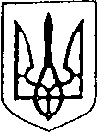 Більшівцівська  селищна  рада ВИКОНАВЧИЙ КОМІТЕТРішеннявід 05 березня 2021 року  № 49               смт. БільшівціПро присвоєння  поштової  адреси на житловий будинок           Відповідно до ст. 40 Закону України «Про місцеве самоврядування в Україні», розглянувши заяву жителя смт. Більшівці гр.  Могилевича  Володимира  Михайловича, щодо присвоєння   поштової  адреси  на  будинок садибного  типу,  який  розташований в селі смт. Більшівці , Івано-Франківської області, обговоривши питання щодо впорядкування назв вулиць та відповідної нумерації житлових будинків на території Більшівцівської селищної ради, виконавчий комітет селищної ради вирішив:1. Присвоїти на житловий будинок садибного  типу, що належить гр. Могилевич  Володимиру  Михайловичу поштову адресу: вул. Церковна 27Б смт. Більшівці, Івано-Франківська область.2. Контроль за виконанням даного рішення покласти на керуючого справами  (секретаря)виконавчого комітету  Костів  О.П.Селищний голова                                       Василь СаноцькийБільшівцівська  селищна  рада ВИКОНАВЧИЙ КОМІТЕТРішеннявід 05 березня 2021 року  № 59              смт. БільшівціПро присвоєння  поштової  адреси на житловий будинок           Відповідно до ст. 40 Закону України «Про місцеве самоврядування в Україні», розглянувши заяву жителя села Хохонів  гр.  Білущака  Івана  Мироновича, щодо присвоєння   поштової  адреси  нерухомому  майну- будівлям  та спорудам  току  та  гаражу  для  легкового  автомобіля,  яке  розташоване в селі Яблунів, Івано-Франківської області, обговоривши питання щодо впорядкування назв вулиць та відповідної нумерації житлових будинків на території Більшівцівської селищної ради, виконавчий комітет селищної ради вирішив:Присвоїти на нерухоме  майно  - будівлям та  спорудам  токупоштову  адресу: вул. Стефаника   №1 «А»  в селі Яблунів  Івано-Франківської області2. Присвоїти на нерухоме  майно  - гаражу легкового  автомобіляпоштову  адресу: вул. Стефаника   №1 «Б» в  селі Яблунів  Івано-Франківської області 3. Контроль за виконанням даного рішення покласти на керуючого справами  (секретаря) виконавчого комітету  Костів  О.П.Селищний голова                                       Василь СаноцькийБільшівцівська  селищна  рада ВИКОНАВЧИЙ КОМІТЕТРішеннявід 05 березня 2021 року  № 49               смт. БільшівціПро присвоєння  поштової  адреси на житловий будинок           Відповідно до ст. 40 Закону України «Про місцеве самоврядування в Україні», розглянувши заяву жителя смт. Більшівці гр.  Могилевича  Володимира  Михайловича, щодо присвоєння   поштової  адреси  на  будинок садибного  типу,  який  розташований в селі смт. Більшівці , Івано-Франківської області, обговоривши питання щодо впорядкування назв вулиць та відповідної нумерації житлових будинків на території Більшівцівської селищної ради, виконавчий комітет селищної ради вирішив:1. Присвоїти на житловий будинок садибного  типу, що належить гр. Могилевич  Володимиру  Михайловичу поштову адресу: вул. Церковна 27Б смт. Більшівці, Івано-Франківська область.2. Контроль за виконанням даного рішення покласти на керуючого справами  (секретаря)виконавчого комітету  Костів  О.П.Селищний голова                                       Василь СаноцькийБільшівцівська  селищна  рада ВИКОНАВЧИЙ КОМІТЕТРішеннявід 05 березня 2021 року  № 58              смт. БільшівціПро присвоєння  поштової  адреси на житловий будинок           Відповідно до ст. 40 Закону України «Про місцеве самоврядування в Україні», розглянувши заяву жительки села Слобідка-Більшівцівська гр.  Савіцької  Ганни  Львівни, щодо присвоєння   поштової  адреси  на домоволодіння,  яке  розташоване в селі Слобідка-Більшівцівська, Івано-Франківської області, обговоривши питання щодо впорядкування назв вулиць та відповідної нумерації житлових будинків на території Більшівцівської селищної ради, виконавчий комітет селищної ради вирішив:1. Присвоїти на домоволодіння, що належить гр. Савіцькій  Ганні  Львівні  і  розташоване  на  земельній  ділянці  кадастровий  номер 2621255301:03:001:0103 поштову адресу: вул. Незалежності  будинок № 15 село  Слобідка-Більшівцівська Івано-Франківської області.2. Контроль за виконанням даного рішення покласти на керуючого справами  (секретаря) виконавчого комітету  Костів  О.П.Селищний голова                                       Василь Саноцький